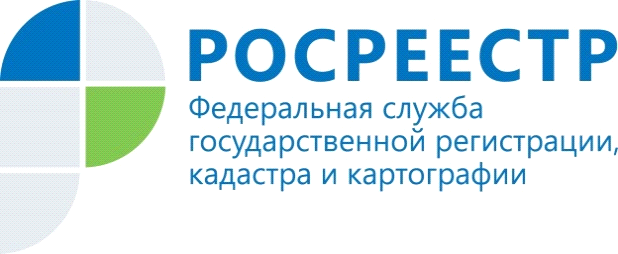 Управление Росреестра по Красноярскому краю проведет «горячую линию» по вопросам «гаражной амнистии»26 мая (четверг) с 09.00 до 10.00 Управление Росреестра по Красноярскому краю проведет «горячую линию» по вопросам упрощенного оформления гаражей и земельных участков под ними На горячей линии специалисты Управления Росреестра по Красноярскому краю ответят на вопросы: Какие документы необходимы постановки на кадастровый учет и регистрацию прав на гараж, земельный участок в упрощенном порядке? С чего начать процедуру оформления гаража и земельного участка под ним? Куда обращаться, чтобы воспользоваться «гаражной амнистией»? Телефоны горячей линии по «гаражной амнистии»:Красноярск (391) 226-55-13 Ачинск (39151) 7-21-76 Березовка (39175) 2-11-95 Емельяново (39133) 2-41-46 Заозерный (39165) 2-16-35 Канск (39161) 2-16-18 Курагино (39136) 2-44-27 Лесосибирск (39145) 6-06-31 Минусинск (39132) 5-13-72 Назарово (39155) 5-12-70 Норильск (3919) 34-34-11 Шарыпово (39153) 2-29-41 Дивногорск (39144) 3-77-48 Железногорск (3919) 76-30-60 Зеленогорск (39169) 2-20-26Анонс подготовлен Управлением Росреестра по Красноярскому краюКонтакты для СМИ:тел.: (391)2-226-756е-mail: pressa@r24.rosreestr.ru«ВКонтакте» http://vk.com/to24.rosreestrTelegram https://t.me/Rosreestr_krsk24Одноклассники https://ok.ru/to24.rosreestr